Nomination Form 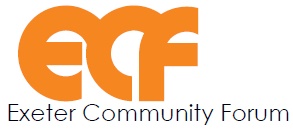 Please tickI am a member of an ECF member organization and would like to serve for one year on the Exeter Community Forum Grants Panel (to be drawn by lot by the Steering Committee) please see terms of reference exetercommunityforum.netName:	Organisation:Role in organization:Tel:Email: I confirm that my organisation supports my nomination. Name of organisation’s chair: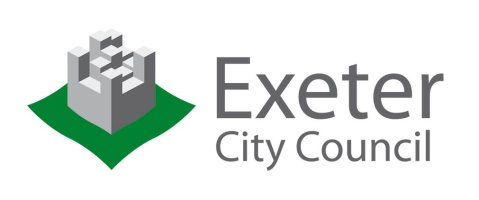 Email address:Please send to exetercommunityforum@gmail.com by Monday  11th July 2016.